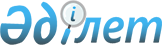 О внесении дополнения в постановление Правительства Республики Казахстан от 28 января 2008 года N 73Постановление Правительства Республики Казахстан от 16 мая 2008 года N 461



      Правительство Республики Казахстан 

ПОСТАНОВЛЯЕТ

:




      1. Внести в 
 постановление 
 Правительства Республики Казахстан от 28 января 2008 года N 73 "Об утверждении лимитов вылова рыбы и других водных животных в рыбохозяйственных водоемах на 2008 год" следующее дополнение:




      Лимиты вылова рыбы и других водных животных в рыбохозяйственных водоемах на 2008 год, утвержденные указанным постановлением:




      после раздела "Актюбинская область" дополнить разделом "Восточно-Казахстанская область" следующего содержания:

"



         

Восточно-Казахстанская область


                                                ".




      2. Настоящее постановление вводится в действие со дня официального опубликования.


      Премьер-Mинистр




   Республики Казахстан                          К. Масимов

 

					© 2012. РГП на ПХВ «Институт законодательства и правовой информации Республики Казахстан» Министерства юстиции Республики Казахстан
				
Водоем

Всего,



тонн

Виды рыб

Виды рыб

Водоем

Всего,



тонн

Ленок

Хариус

Озеро



Маркаколь

61,7

48,2

13,5
